РЕСПУБЛИКА АДЫГЕЯ              АДЫГЭ РЕСПУБЛИКЭМРешениеот «  »                2018г.  №   ст.Дондуковская
"Об утверждении Программы социально-экономического развития муниципального образования "Дондуковское сельское поселение" на 2019 год и плановый период 2020 - 2021 годов"Заслушав и обсудив предложенную главой муниципального образования "Дондуковское сельское поселение" Программу социально-экономического развития муниципального образования "Дондуковское сельское поселение" на 2019 год и плановый период 2020 - 2021 годов, руководствуясь ст.22 Устава муниципального образования "Дондуковское сельское поселение", Совет народных депутатов муниципального образования "Дондуковское сельское поселение" РЕШИЛ:1. Утвердить Программу социально-экономического развития муниципального образования "Дондуковское сельское поселение" на 2019 год и плановый период 2020 - 2021 годов (согласно Приложению) в первом чтении.2. Настоящее Решение вступает в силу со дня обнародования и подлежит размещению на официальном сайте в сети Интернет.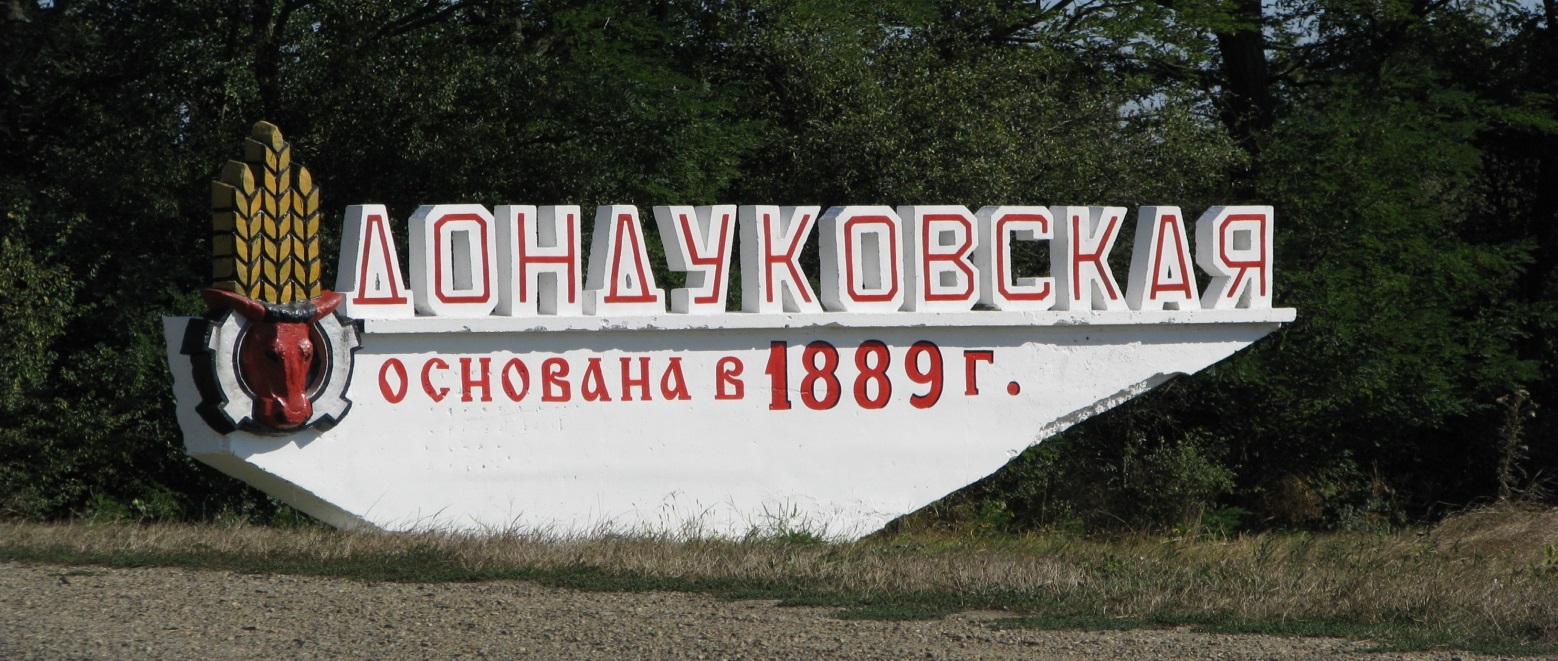 ПриложениеК Решению Совета народных депутатовМО «Дондуковское сельское поселение»»от «____»_________2018г №_____Программа
социально-экономического развития муниципального образования "Дондуковское сельское поселение" на 2019 и плановый период
2020 - 2021 годовПаспортпрограммы социально-экономического развития муниципального образования "Дондуковское сельское поселение"на 2019 и плановый период 2020 - 2021 годов1. ВведениеНастоящая Программа разработана в соответствии с Уставом муниципального образования "Дондуковское сельское поселение". Базовым документом для разработки Программы является Стратегия социально-экономического развития Республики Адыгея до 2025 года.Разработка параметров прогноза, заложенных в Программу, проведена на основе результатов анализа процессов, происходящих в отраслях экономики и на предприятиях, перспективы развития предприятий и организаций, независимо от их организационно-правовых форм. Мониторинг социально-экономического развития поселения обеспечивается сплошным статистическим наблюдением.2. Цели и задачи программы3. Краткая характеристика муниципального образования "Дондуковское сельское поселение"Муниципальное образование "Дондуковское сельское поселение" с административным центром в станице Дондуковской  имеет в своем составе:- хутор Нечаевский-хутор См.Малиновский- хутор Вольно-Веселый Инфраструктура МО "Дондуковское сельское поселение" характеризуется следующими показателями:Общая площадь поселения составляет – 12835,0 га, в том числе:Сельхозугодия – 10602  гаПастбища – 583  гаПриусадебные участки - 475  гаОбщее количество земель фонда перераспределения – 1103,1гаИз них находящихся в аренде – 1103,1гаКоличество приусадебных участков (ЛПХ) – 2475- Общая протяженность улично-дорожной сети в существующих границах населенных пунктов составляет - 65,8 км, в том числе: х.См.Малиновский-1,4 км, х.Нечаевский – 0,6км., х.В.Веселый - 0,9 км, ст.Дондуковская- 62,9 км.,в гравийном исполнении-58,1 км, асфальтовое покрытие-7,7 км- протяженность газопровода - 94,2 км;- протяженность водопровода - 6,8 км;Численность населения на 01.01.2018 г. составляет  6275 человек. Демографическая ситуация: Занятость населения:Эффективность доходов и расходов бюджетных средств.Динамика исполнения собственных доходов бюджета.Доходы бюджетатыс.руб.Расходы бюджета4. Развитие экономикиПРЕДПРИЯТИЯ АГРОПРОМЫШЛЕННОГО КОМПЛЕКСАКроме того, на территории поселения расположены 17  крестьянско-фермерских хозяйств, возделывающие 3259,0 га земли:На территории поселения также работают следующие предприятия:ОАО «Керамик»Отделение сбербанкаЛТУ связиОтделение «Почты России»МетеостанцияАЗС и ГЗС  – 34.1. Малое предпринимательство       В целях экономического роста необходимы поддержка и развитие предпринимательства, особенно в кризисных условиях.В поселении зарегистрировано 83 предпринимателя, осуществляющих деятельность без образования юридического лица. Значимость ИП ежегодно возрастает, растут налоговые поступления, но среднемесячная заработная плата у ИП - работодателей находится на уровне минимально установленного размера.В целом в малых и микро предприятиях поселения размер среднемесячной заработной платы значительно отстает от показателей по Республике Адыгея.Основная часть малых предприятий Дондуковского сельского поселения занята розничной торговлей. Но с открытием в ст.Дондуковской магазинов, принадлежащих крупным торговым сетям, таких как: "Магнит", "Санги- Стиль", «Пятерочка», «Красное-белое»располагающими более широким ассортиментом, с возможностью реализации товаров по более низким ценам, наблюдается снижение количества предпринимателей.На втором месте переработка молока и производство сыра. В данной сфере задействована основная часть трудоспособного населения Дондуковского поселения. За последние годы существенно улучшены условия труда, условия ,трудоустройства, легализуются доходы предпринимателей.Отраслевая структура малого бизнеса в течении ряда лет остается устойчивой. Отмечается незначительное перераспределение в сторону уменьшения доли в промышленности и увеличения в сфере торговли, общественного питания и социальных услуг. Высокий удельный вес малых предприятий, занятых в сфере торговли и общественного питания, объясняется меньшим, чем в производственной сфере, объемом затрат и небольшим сроком окупаемости инвестиций. Анализ отраслевой структуры малого предпринимательства подтверждает то, что промышленность становится все менее привлекательной сферой деятельности.В перспективе планируется дальнейшее развитие сети розничной и оптовой торговли и общественного питания, рост обеспечения жителей сельского поселения этими видами услуг.По итогам за 2017 год в целом положительная динамика оборота по субъектам малого предпринимательства. По оценке 2018 года и в прогнозируемом периоде 2019 - 2021 г.г. положительная динамика будет сохранена.Муниципальная программа «Развитие и поддержка малого  и среднего предпринимательства в Дондуковском сельском поселении» на 2019-2021 годы предусмотрено по 10.0 т.р.-создание благоприятной среды для развития предпринимательства;-совершенствование форм, методов и условий информирования и консультирования населения и субъектов малого и среднего предпринимательства по вопросам, связанным с предпринимательской деятельностью;-обеспечение развития системы подготовки, переподготовки и повышения квалификации кадров для субъектов малого и среднего предпринимательства4-устранение административных барьеров, препятствующих развитию субьекта малого и среднего бизнеса;-повышение конкурентоспособности субъектов малого и среднего предпринимательства.4.2. Потребительский рынокПотребительский рынок муниципального образования "Дондуковское сельское поселение" представлен объектами торговли, общественного питания, бытового обслуживания различных форм собственности. Реализация товаров и услуг отличается разнообразием ассортимента и ориентирована на удовлетворение потребностей населения.На территории муниципального образования "Дондуковское сельское поселение" находятся Развитие торговли - один из факторов рыночной экономики. Ведущая роль, как и прежде в общем объеме розничного товарооборота будет принадлежать крупным и средним предприятиям, таким как «Магнит», «Санги-Стиль», «Красное-Белое», «Пятерочка».4.3. Трудовые ресурсыДоходная часть бюджета Дондуковского сельского поселения более чем на 60,0 % состоит из налога на доходы физических лиц и налогов на имущество. Поэтому увеличение занятости населения, помощь в создании новых рабочих мест является одной из главных задач бюджетной и социальной политики муниципального образования "Дондуковского сельского поселения".Численность населения в трудоспособном возрасте в поселении за анализируемый период стабильна и составляет немногим более 3 тыс. человек, при этом на численность занятых в экономике приходится менее 50%. Положительное влияние на состояние рынка труда оказала реализация республиканской целевой программы "Снижение напряженности на рынке труда в Республике Адыгея". По оценке 2018 года прогнозируется незначительный рост уровня официально регистрируемой безработицы, что связанно с кризисными явлениями в экономике страны, в прогнозируемом периоде до 2020 года, предусмотрено планомерное снижение по данному показателю, экономика начнет процесс восстановления. Аналогичная ситуация в муниципальном образовании "Дондуковское сельское поселение"Основой среднедушевых доходов населения является размер заработной платы и пенсий. Уровень среднедушевых доходов населения Республики Адыгея и Дондуковского сельского поселения за 2017 год составил 22,0 тыс. рублей. В среднем значение данного показателя за 2017г. к уровню, достигнутому в ЮФО, составляет 90,6%, а к уровню по РФ - 79,4%. Среднемесячная зарплата по полному кругу предприятий района с 2016 по 2018 год выросла на 13,8% с 14 500 руб. до     20 000 руб.Значимость ИП ежегодно возрастает, растут налоговые поступления по УСН, но факт наличия "серого рынка труда" в данном направлении нельзя исключать. Среднемесячная заработная плата у ИП - работодателей находится на уровне минимально установленного размера. В целом по малым и микро предприятиям Дондуковского сельского поселения размер среднемесячной заработной платы значительно отстает от показателей по Республике Адыгея и отдельным районам. С учетом достаточно высокой доли занятых в малом предпринимательстве ~ 28% от общей численности реального сектора экономики, среднемесячная заработная плата по факту 2017 года составляет всего 12243,5 тыс. рублей или 66,6% от среднемесячной заработной платы по полному кругу предприятий в целом по поселению и отстает от показателей по Республике Адыгея.В структуре занятых по полному кругу предприятий, доля бюджетной сферы остается достаточно высокой. В результате реализации Указов Президента РФ в 2017-2018 годах обеспечен рост среднемесячной заработной платы в бюджетной сфере на 8,3% к предыдущим годам, особенно в сфере образования и здравоохранения. При этом проведена оптимизация численности, что несколько снизило численность занятых в бюджетном секторе. По оценке 2017 года численность занятых в бюджетном секторе останутся на уровне 2016 года. Темп роста заработной платы в период 2018 - 2019 годов запланирован в среднем на 1,047 %Небольшие темпы роста связаны с нестабильным развитием экономики в стране в условиях кризиса.5. Муниципальные программыРегулирование земельно-имущественных отношений в муниципальном образовании «Дондуковское сельское поселение» на 2019г-2021 годы»  С целью упорядочения управления и контроля над эффективным использованием муниципального имущества и земельных участков на 2019-2021  годы предусмотрено по 100.0 тыс. руб.:-реализация государственной политики в области имущественных и земельных отношений.-эффективное управление, распоряжение имуществом, находящимся в муниципальной собственности МО «Дондуковское сельское поселение».-разграничение государственной собственности на землю.-эффективное управление, распоряжение и рациональное использование земельных участков, собственность  на которые не разграничена, при выявлении  бесхозных недвижимых вещей, а также выморочного имущества, находящегося на территории МО «Дондуковское сельское поселение»-осуществление оценки объектов муниципальной собственности необходимой для продажи аренды или права  собственности на торгах, размера арендной платы;-оценка муниципального движимого имущества при списании, продаже права собственности  на торгах, изготовление заключений о техническом состоянии объектов имущества;-проведение технической инвентаризации объектов недвижимости-автомобильных дорог, зданий, сооружений;-укрепление технической оснащенности-приобретение программного обеспечения;-проведение комплекса кадастровых работ по подготовке технического плана и межевого плана на земельные участки, расположенные под объектами недвижимости, на земельные участки, государственная собственность на которые не разграничена;-оценка земельных участков, необходимая для продажи права аренды или права собственности на торгах.5.2.Национальная безопасность и правоохранительная деятельностьМероприятия по предупреждению и профилактике преступлений и правонарушений в МО "Дондуковское сельское поселение" будут осуществляться по следующим направлениям и в рамках средств, предусмотренных в бюджете муниципального образования, в том числе:- Изготовление наглядной агитации Противодействие коррупции в МО;- Создание добровольной пожарной дружины ;- Осуществление мероприятий по обеспечению безопасности людей на водных объектах, охране их жизни и здоровья;- Использование комплекса мер по профилактике преступности на обслуживаемой территории. Профилактика преступлений террористической и экстремальной направленности, незаконным оборотом оружия, боеприпасов, взрывчатых веществ, организационной преступностью и коррупцией.- Проведение профилактических мероприятий по борьбе с преступностью среди несовершеннолетних.- Профилактика преступлений, связанных с незаконным оборотом наркотиков.- Проведение систематических инструктажей среди населения, руководства лечебно-оздоровительных и учебно-образовательных заведений, объектов жизнеобеспечения персонала учреждений с массовым пребыванием граждан по порядку организации взаимодействия с подразделениями полиции, порядку действий при возникновении угрозы взрыва, обнаружению подозрительных предметов, в экстремальных ситуациях криминального, техногенного и природного характеров, при проведении оповещения и эвакуации.- Организация информационно-пропагандистской работы среди местного населения с целью формирования позитивного отношения к правоохранительным органам.- Осуществить во взаимодействии с УФСБ РФ, РА мероприятий по противодействию незаконной деятельности религиозных центров и объединений граждан экстремистской направленности, в том числе неформальных молодежных объединений.5.3. Мероприятия реализации муниципальной программы "Обеспечение мер первичной пожарной безопасности"5.4. Национальная экономикаПрограмма комплексного развития системы транспортной инфраструктуры на территории Дондуковского сельского поселения на 2017-2025г.а) Содержание автомобильных дорог и инженерных сооружений на них в границах муниципального образованияОбщая сумма необходимая для исполнения государственных полномочий на 2019 год 43,5 млн.руб.б) Мероприятия по реализации муниципальной программы "Обеспечение безопасности дорожного движения" в Дондуковском сельском поселении на 2015-2017годы и на период до 2020г.5.5. Социальная политика5.6. Физическая культура и спортОдним из основных средств поддержания здоровья населения, профилактики различных заболеваний, формой активного социального досуга является развитие физической культуры и спорта. Сегодня пропаганда здорового образа жизни, популяризация физической культуры и спорта среди населения является одной из приоритетных задач. На территории поселения размещена широкая инфраструктура спортивных объектов и сооружений, действуют спортивные секции                               ПЕРЕЧЕНЬ                                  мероприятий и объемы финансирования по реализации программы5.7. Развитие инфраструктурыСоциальная инфраструктураПрограмма комплексного развития систем социальной инфраструктуры МО «Дондуковское сельское поселение» на 2018-2022 годыЦели и задачи программы:-развитие социальной инфраструктуры (объекты образования, здравоохранения, физической культуры и массового спорта и культуры)-развитие социальной инфраструктуры путем формирования благоприятного социального климата для обеспечения эффективной трудовой деятельности, повышение уровня жизни населения;-привлечение широких масс населения к занятиям спорта и культирование здорового образа жизни за счет строительства, реконструкции и ремонта спортивных сооружений;-улучшение условий проживания населения за счет строительства, реконструкции и ремонта объектов жилищно-коммунального хозяйства, мест массового отдыха  и рекреации.Предусмотрено на 2019год-130.0 т.р.Для повышения эффективности эксплуатируемой системы коммунальной инфраструктуры на 2019год запланированы следующие первоочередные мероприятия:                       БЛАГОУСТРОЙСТВОМуниципальная программа «Благоустройство территории МО «Дондуковское сельское поселение»Подпрограмма 1 «Текущее содержание уличного освещения территории муниципального образования «Дондуковское сельское поселение» на 2018-2022 годы.Предусмотрено в бюджете на 2019 г. -950,0 тыс.руб.Задачи программы: -строительство, реконструкции и ремонт систем наружного освещения улиц;-организация взаимодействия между предприятиями, организациями и учреждениями при решении вопросов благоустройства территории поселения;-оплата за электроэнергию;Подпрограмма 2 «Озеленение территории МО «Дондуковское сельское поселение» на 2018-2022 годы.»Предусмотрено в бюджете на 2019 г.-150,0 тыс.руб.-содержание газонов (уборка, скашивание)-высаживание цветов на клумбах в местах общего пользования;-высаживание деревьев, кустарников в местах общего пользования;Подпрограмма 3 «Санитарное содержание территории МО «Дондуковское сельское поселение» на 2018-2022 годы»Предусмотрено в бюджете на 2019 г.-1014,9 тыс.руб.?-организация мест раздельного сбора ТКО;-установка урн в местах общего пользования-проведение конкурса «Дом образцового содержания»-улучшение экологической обстановки и создание среды, комфортной для проживания жителей поселения;-улучшение состояния территорий поселения.Подпрограмма 4 «Организация ритуальных услуг и содержание мест захоронения»Предусмотрено в бюджете на 2019 г.-200,0 тыс.руб.-создание условий для развития услуг в сфере похоронного дела-улучшение качества содержания мест погребений с учетом национальных и других особенностей и традиций, организация ритуальных услуг;     -совершенствование порядка регистрации мест захоронений;-повышение уровня благоустройства кладбищ, создание современной системы сервиса.ЭНЕРГОСБЕРЕЖЕНИЕМуниципальная программа «Об энергосбережении и повышении энергетической эффективности в муниципальном образовании «Дондуковское сельское поселение» на 2015-2020 годыКомплексное развитие систем коммунальной инфраструктурыМуниципальная программа  МО «Дондуковское сельское поселение» «Комплексное развитие  систем коммунальной инфраструктуры на 2013-2020 годы»Перечень мероприятий Муниципальная программа «Формирование современной городской среды на территории Дондуковского сельского поселения   на 2018-2022г.г. »в рамках реализации приоритетного проекта «Формирование комфортной городской среды» Задачи муниципальной программы	 1. Повышение уровня благоустройства дворовых территорий многоквартирных домов 2. Повышение уровня благоустройства территорий общего пользования 3. Повышение уровня вовлеченности заинтересованных граждан, организаций в реализацию мероприятий по благоустройству территорийЦелевые показатели (индикаторы) муниципальной программы	1. Количество благоустроенных дворовых территорий (ед.).2. Площадь благоустроенных дворовых территорий (кв. м.).3. Доля благоустроенных дворовых территорий многоквартирных домов от общего количества дворовых территорий многоквартирных домов (%).4. Охват населения благоустроенными дворовыми территориями (доля населения, проживающего в жилом фонде с благоустроенными дворовыми территориями от общей численности населения) (%).5. Количество созданных общественных территорий для отдыха (ед.).6. Площадь созданных (благоустроенных) общественных территорий (кв. м).7. Доля площади созданных (благоустроенных) общественных территорий к общей площади общественных территорий (%).  8. Объем трудового участия заинтересованных лиц в выполнении дополнительного перечня работ по благоустройству дворовых территорий (чел/часы).Срок реализации муниципальной программы	Срок реализации – 2019 год.Этапы реализации подпрограммы не выделяются.Объемы бюджетных ассигнований муниципальной программы	 Общий объем средств, направляемых на реализацию муниципальной программы, составляет  5 356,0 тыс. рублей, из них:267,8  тыс. рублей за счет средств муниципального образования;696,3 тыс. рублей за счет средств из бюджета Республики Адыгея;4 391,9  тыс. рублей за счет средств Федерального бюджетаОжидаемые результаты реализации муниципальной программы	1. Увеличение количества дворовых территорий многоквартирных домов соответствующих современным техническим и социальным требованиям.2. Увеличение количества благоустроенных территорий общего пользования (скверов, площадей) 3. Повышение уровня вовлеченности заинтересованных граждан, организаций в реализацию мероприятий по благоустройству территорий.Муниципальная программа «Развитие сельской территорииМО «Дондуковское сельское поселение» Гиагинского района Республики Адыгея  до 2020 года» в концепции федеральной целевой программы «Устойчивое развитие сельских территории  на 2014 - 2017 годы и на период до 2020 года»Программа разработана для достижения следующих основных целей:развитие социальной сферы и инженерной инфраструктуры Дондуковского сельского  поселения;сокращение разрыва между городом и селом в уровне обеспеченности объектами социальной сферы и инженерной инфраструктуры, создание основ для повышения привлекательности проживания в сельской местности;создание необходимых условий для перехода к устойчивому социально-экономическому развитию;эффективная реализация полномочий органов местного самоуправления;расширение рынка труда в сельской местности и создание условий для развития сельской экономики в целях обеспечения роста собственных доходов и уровня потребления сельского населения.Программные мероприятия направлены на решение следующих основных задач:повышение роли культуры и спорта в целях предупреждения заболеваний, поддержания высокой работоспособности, профилактики правонарушений, наркомании и алкоголизма;повышение уровня и качества водоснабжения сельских жителей, повышение уровня занятости сельского населения, сохранение и создание новых рабочих мест на селе.на мероприятия по социальному развитию села, реализуемые за счет средств федерального бюджета, бюджета Республики Адыгея, муниципального образования, а также внебюджетных источников.(строительство 5 объектов капитального строительства распределительных газопроводов низкого давления, в  местном бюджете запланировано 663.5 тыс.руб.,межбюджетные трансферты по передачи полномочий МО «Гиагинский район»-15.0 т.р., строительный контроль от сметной стоимости-142,01 тыс.руб.                Культура и другие вопросы в области культурыСоздание условий для развития местного традиционного народного художественного творчества-оказание помощи в проведении фестивалей, конкурсов и выставок народного художественного творчества, организация участия поселенческих любительских творческих коллективов, в республиканских фестивалях, конкурсах и выставках народного художественного творчества.На проведение культурно-массовых и праздничных мероприятий в 2019 году планируется израсходовать-150.0 т.р.Муниципальная программа «Памятные и юбилейные даты в муниципальном образовании «Дондуковское сельское поселение» на 2019-2021 годы»Задачи программы :-материальное стимулирование за многолетний добровольный труд, большой личный вклад  в социально-экономическое развитие Дондуковского сельского поселения.Мероприятия программы:-поощрение граждан, коллективов и организаций за многолетний труд, активное участие в общественной жизни, значимый трудовой, творческий, материально-финансовый вклад в развитие сельского поселения. И в связи с юбилейными датами, значимыми событиями, а также за активное участие в различных конкурсах-20,0 тыс.руб.-организация и проведение праздничных мероприятий, посвященных дню Победы в ВОВ;-организация и проведение праздничных мероприятий, посвященных празднованию дня станицы Дондуковской-220,0 тыс.руб.-изготовление и приобретение открыток, бланков почетных грамот и благодарственных писем, конвертов, баннеров, иной полиграфической продукции, связанной с жизнедеятельностью сельского поселения и юбилейными датами-10,0 тыс.руб.-приобретение ценных подарков, цветов для поощрения-30,0 тыс.руб.-изготовление и приобретение сувенирной продукции-20,0 тыс.руб.Сохранение, использование и популяризация объектов культурного наследия.В реестре муниципальной собственности находятся 3 памятника. Ремонт и реставрация памятников, а также содержание прилегающей к ней территории в 2019 году будет проводится по мере необходимости, после оценки  состояния каждого объекта.                  Формирование архивных фондов поселения.Формирование архивного фонда поселения включает в себя следующий комплект работ:-проведение экспертизы ценности документов;-формирование и оформление дел;-составление описей дел и актов о выделении к уничтожению документов, не подлежащих хранению;-организацию передачи документов органов местного самоуправления в муниципальный архив.-Органы местного самоуправления обязаны обеспечит финансирование, материально-технические и иные условия, необходимые для формирования архивных фондов поселения, предоставлять помещения, отвечающие нормативным требованиям хранения архивных документов.Создание, содержание и организация деятельности аварийно-спасательных служб и (или) аварийно-спасательных формирований на территории поселения:-принятие решения о создании аварийно-спасательных служб, аварийно-спасательных формирований;-определение состава и структуры аварийно-спасательных служб, аварийно-спасательных формирований;-регистрация аварийно-спасательных служб, аварийно-спасательных формирований;-принятие решения о привлечении аварийно-спасательных служб, аварийно-спасательных формирований к ликвидации чрезвычайных ситуаций;-оказание содействия аварийно-спасательным службам, аварийно-спасательным-формированиям, следующим в зоны чрезвычайных ситуаций и проводящим работы по ликвидации чрезвычайных ситуаций, в том числе предоставление необходимых транспортных и материальных средств;-принятие решения о привлечении граждан, не являющихся спасателями, к проведению аварийно-спасательных работ. Создание условий для деятельности добровольных формирований населения по охране общественного порядка.   В плане создания условий для деятельности добровольных формирований по охране общественного порядка предполагается проведение мероприятий по осуществлению учета добровольных дружин, дружинников и создание условий для их деятельности.   Обеспечение содержания предоставленных добровольным народным дружинам помещений, оплату коммунальных услуг и услуг связи.Заместитель главы администрации                              В.А.ВласенкоГлава муниципального
образования "Дондуковское 
сельское поселение"                                                     Н.Н.БровинНаименование программыПрограмма социально-экономического развития муниципального образования "Дондуковское сельское поселение" на 2019 и плановый период 2020 - 2021 годов. (далее - Программа)Заказчик ПрограммыАдминистрация муниципального образования "Дондуковское сельское поселение"Основные разработчики Программыотделы и специалисты  администрации муниципального образования "Дондуковское сельское поселение"Основные исполнители Программыотделы и специалисты  администрации муниципального образования "Дондуковское сельское поселение";Цель Программыповышение уровня и качества жизни населения Дондуковского сельского поселения.Задачи ПрограммыФормирование комфортной среды проживания.Сроки и этапы реализации Программы2019 и плановый период 2020 - 2021 годовОбъем и источники финансирования ПрограммыСобственные доходы.Дотации бюджетам поселений на выравнивание уровня бюджетной обеспеченности.Субвенции поселений на осуществление полномочий по первичному воинскому учету на территориях, где отсутствуют военные комиссариаты.Субсидии бюджетам поселений на бюджетные инвестиции в объекты капитального строительства.Субвенции бюджетам поселений на выполнение передаваемых полномочий субъектам РФ.Ожидаемые конечные результаты реализации программыУвеличение доходной части бюджета за счет роста поступлений налогов и платежей за счет:-повышения эффективности управления муниципальным имуществом;-экономия средств бюджета и повышения эффективности расходов;-улучшение жизненного уровня населения;Система контроля над исполнением ПрограммыКонтроль над выполнением мероприятий Программы осуществляют:1.Совет народных депутатов МО «Дондуковское сельское поселение», путем заслушивания отчетов о ходе выполнения программы и принятия решений по результатам отчетов.2.Текущий контроль за ходом реализации программы осуществляет финансово-экономический отдел.Цель Программы:Повышение уровня и качества жизни населения поселения;Задачи ПрограммыПовышение уровня благоустройства и жизнеобеспечения населенных пунктов;Населенный пунктЧисленность населения (чел)ст. Дондуковская6134х. См. Малиновский69х. В.Веселый70Х.Нечаевский2ИТОГО6275 человекЗа 2017 год   За 2018Родилось          7569Умерло          6666№На 01.01.2017На 01.01.20181Число жителей трудоспособного возраста319029202Число жителей младше трудоспособного возраста (18 лет)143613273Численность работающего населения (кроме ЛПХ)188317034Численность трудоспособного населения, занимающихся  ЛПХ231523185Число жителей состоящих на учете в Центре занятости населения1855ПериодУтвержденный бюджетФактическое исполнениеПроцент выполнения %2016г. 11974,912360,1103,22017г. 14017,115403,7109,92018г.на 01.11.18г. 33786,728856,985,4ПериодУтвержденный бюджетФактическое исполнениеПроцент выполнения %2016 г.11543,911008,195,32017 г.15146,814949,698,72018г.на 01.11.18г.36284,531882,387,9№Наименование предприятияОбрабатываемые земли (га)Число работающих(чел), жители поселенияСредняя заработная плата (руб.)1ОАО «Дондуковский элеватор»5382210200002.ООО СХП им. Кирова769,51118000Итого6151,5221-№Наименование КФХКоличество обрабатываемых земель, гаООО  «Рассвет»31 гаКФХ Ламановы и     Рахметулов15,6КФХ Трембач11,71Деркачев П.И.71,62Анисимов С.И.1280,33Игнатов О.В.318,84Мищенко А.В.182,35Пашков В.Г.37,76Анисимов В.С.43,07Лященко А.В.2868Лященко Р.В.719Пшигонов А.Х.137,41Пуклич Р.М.466,9Госсорт участок 501Исаев И.Р. 76Деркачева Е.А.81,91Позднякова С.М.51,9Фель В.А.221Республиканский бизнес инкубатор       72.51Румбешт П.И.62,71Орджацян Л.А.84,8Назаров А.Ю.50,41Трембач В.В.29.3Деркачева Е.А.81.91Понежин В.Н.7,8Госсорт участок50.0ГБПОУ РА ДСХТ (сельх.техн.)176.0Калиткин В.П.45.9Населенный пунктМагазинырынкиКафе, рестораны, столовыеСалоны красоты, парикмахерскиеПрочие (ремонт обуви прачечные, химчистки и т.д., и т.п.)ст.Дондуковская511132-№Наименование мероприятийОтветственные за исполнениеСроки исполненияСроки исполненияСроки исполненияСроки исполненияОбъем финансирования тыс.руб.Ожидаемые результаты реализации программы№Наименование мероприятийОтветственные за исполнение2016 год2017 год2018год2019годОбъем финансирования тыс.руб.Ожидаемые результаты реализации программы1234444671Распространение среди читателей библиотек информационных материалов, содействующих повышению уровня толерантного сознания молодежи Специалист по социальной Библиотеки сельского поселения1 раз в полугодие1 раз в полугодие1 раз в полугодие1 раз в полугодиеБез финансированияПовышение уровня толерантного сознания молодежи2Информирование населения, путем размещения в местах массового пребывания людей средств наглядной агитации (листовки, памятки), предупреждающих о необходимости бдительности в связи с возможностью террористических актовЗам. главы администрации МО Дондуковское сельское поселение»Специалист по социальной работе 1 раз в полугодие1 раз в полугодие1 раз в полугодие1 раз в полугодиеБез финансированияПовышение уровня компетентности населения в вопросе противодействия терроризму, а также соблюдения бдительности в связи с возможностью террористических актов3Организация информирования населения о мерах, принимаемых администрацией Дондуковского сельского поселения по противодействию терроризму и экстремизму через средства массовой информации и в сети «Интеренет»Зам. главы администрации МО Дондуковское сельское поселение»Специалист по социальной работе 1 раз в полугодие1 раз в полугодие1 раз в полугодие1 раз в полугодие7000 рублей ежегодноДостижение наиболее эффективного информирования населения о мерах, принимаемых администрацией Дондуковского сельского поселения в сфере профилактики терроризма и экстремизма4.Организация и проведение встреч с населением Дондуковского сельского поселения с целью формирования нетерпимости к проявлению терроризма и экстремизмаЗам. главы администрации МО «Дондуковское сельское поселение»Специалист по социальной работе 1 раз в квартал1 раз в квартал1 раз в квартал1 раз в кварталБез финансированияФормирование нетерпимости к проявлению терроризма и экстремизма, а также толерантного сознания, позитивных установок к представителям иных этнических и конфессиональных сообществ5Изготовление печатных памяток и рекомендаций по тематике противодействия экстремизму и терроризму. Зам. главы администрации МО «Дондуковское сельское поселение»Специалист по социальной работе 1 раз в полугодие1 раз в полугодие1 раз в полугодие1 раз в полугодие3000 рублей ежегодноПротиводействие проникновению в общественное сознание идейрелигиозного фундаментализма, экстремизма и нетерпимости6Совместно с правоохранительными органами (участковыми РОВД) осуществлять объезд территории Дондуковского сельского поселения – на предмет выявления концепции молодежи и ликвидации последствий экстремистской деятельности, которые могут проявляться в виде нанесения на архитектурные сооружения символов и знаков экстремистской направленности (свастики, др. нацистские атрибутики)Зам. главы администрации МО «Дондуковское сельское поселение»Специалист по делам молодежи и спортаСпециалист по социальной работе 1 раз в квартал1 раз в квартал1 раз в квартал1 раз в кварталБез финансированияУстранение причин и условий, способствующих совершению действий экстремистского характера среди молодежи7.Сбор и анализ информации о наличии молодежных, общественных и религиозных объединений и организаций на территории Дондуковского сельского поселенияЗам. главы администрации МО «Дондуковское сельское поселение»Специалист по социальной работе 1 раз в квартал1 раз в квартал1 раз в квартал1 раз в кварталБез финансированияВ целях защиты нравственного и духовного развития несовершеннолетних и молодежиNп/пМероприятия программыСроки реализацииОбщий объем финансирования за счет средств местного бюджета (тыс. руб.)Общий объем финансирования за счет средств местного бюджета (тыс. руб.)Общий объем финансирования за счет средств местного бюджета (тыс. руб.)Общий объем финансирования за счет средств местного бюджета (тыс. руб.)Nп/пМероприятия программыСроки реализации2019 г.2020 г.2021г.2021г.1Мониторинг нормативно-правовых актов, регламентирующих противопожарную деятельность на территории МО Дондуковское сельское поселение2017-2019 годыНе требуетсяНе требуетсяНе требуетсяНе требуется2Техническое обслуживание систем пожарной сигнализации здания Администрации МО Дондуковское сельское поселениеЕжегодно30,00  0  03Предупреждение пожаров методом противопожарной агитации и пропаганды путем изготовления листовок, размещения информации в СМИ и на официальном сайте в сети ИнтернетЕжегодно   4,00004Расходы на приобретение спецодежды для  личного состава ДПО 2017----5Расходы на содержание и оборудование пожарных гидрантов     2018----6Расходы на содержание пожарного автомобиля (ГСМ, Комплектующие, зарплата водителя) Ежегодно 170.00007Проведение обучения личного состава ДПОЕжегодно Без финанси-рованияБез финанси-рованияБез финанси-рованияБез финанси-рования8Обеспечение надлежащего состояния источников  наружного водоснабжения  Ежегодно   16.0       0       00Итого   220.0     220.0000№ п/пНаименование программыСроки реализацииОбъем финансирования, тыс.руб.Ответственный за реализацию мероприятияВыполнение целевых показателейСтроительство объездной  автодороги 2020-2021 г.1 500,0администрация  Дондуковского сельского поселения Снижение удел. веса дорог нуждающихся в капремонтеРеконструкция (капитальный ремонт) улиц ст.Дондуковской:           ул. Ленина, 650 мул. Колхозная, 400 мул.Выгонная(подъезд к бригаде АО «Дондуковский элеватор»ул.Клубная, 300 мул.Заречная, 200м         2017г.437,9157,3199,092,0315,0администрация Дондуковского сельского поселения Обеспечение населения качественными услугами транспортной инфраструктурыСтроительство дороги в асфальтовом исполнении ст.Дондуковская:улица Гагарина 2,1 км        2018 г.477,7администрация Дондуковскогосельского поселения Увеличение протяженности дорог с твердым покрытиемРеконструкция асфальтового покрытия ул.Клубная -800м2019 г.852,0администрация Дондуковскогосельского поселения Обеспечение населения качественными услугами транспортной инфраструктурыРеконструкция (капитальный ремонт) асфальтового покрытия ул.Ленина 1300м  1300м2020 г.1197,3администрация Дондуковскогосельского поселения  Повышение безопасности дорожного движенияРеконструкция (капитальный ремонт)  1500м2021 г.1381,5администрация  Дондуковского сельского поселения Снижение удельного веса дорог нуждающихся в капремонтеРемонт дороги с асфальтовым покрытием по ул.Ленина от ул.Советская до комбикормового завода,протяженность 2,4 кмНедост.12000,0Администрация Дондуковского сельского поселенияПовышение безопасности дорожногодвиженияРемонт дороги с асфальтовым покрытием по ул.Пионерская от ул.Ленина до ул.Октябрьская,протяженность 1,3 кмНедост.6500,0АдминистрацияДондуковского сельского поселенияУвеличение протяженности дорог с твердым покрытиемРемонт дороги с асфальтовым покрытием по ул.Октябрьская от ул.Мостовая до ул.Железнодорожная, протяженность900 мНедостат.4500,0Администрация Дондуковского сельского поселенияУвеличение протяженности дорог с твердым покрытиемРемонт тротуара  по ул.Ленина  (справа и слева ) от ул.Больничная до ул.Б.Локшиной,протяженностью 5600 мНедостат.8500,0Администрация Дондуковского сельского поселенияПовышение безопасности дорожного движенияРемонт дороги с асфальтовым покрытием по ул.Б.Локшиной от ул.Гагарина до ул.Ленина,протяженность 400 мНедостат.6000,0АдминистрацияДондуковского сельского поселенияУвеличение протяженности дорог с твердым покрытиемСтроительство тротуара по ул.Больничная от ул.Ленина до ул.Выгонная, протяженность 1348 мнедостаточно2200,0Администрация Дондуковского сельского поселенияПовышение безопасности дорожного движенияРемонт тротуара по ул.Гагарина от ул.Советская до ул.Б.Локшиной,протяженность 2 кмнедостаточно3000,0Администрация Дондуковского сельского поселенияПовышение безопасности дорожногодвиженияОбустройство стоянки около Дома Культурынедостаточно800,0АдминистрацияДондуковского сельского поселенияПовышение безопасности дорожного движения№ п/пНаименование мероприятийСроки исполненияИсточники и объемы финансированияИсточники и объемы финансированияИсточники и объемы финансированияНаименование исполнителяПараметры эффективности№ п/пНаименование мероприятийСроки исполненияв том числев том числев том числеНаименование исполнителяПараметры эффективности№ п/пНаименование мероприятийСроки исполнения2019 год2020 год2021 годНаименование исполнителяПараметры эффективности1.Создание и изготовление информационно-пропагандистской продукции (плакаты, памятки)Один раз в год2000 руб.2000 руб.0Администрация Дондуковского сельского поселенияМинимизация количества дорожно-транспортных происшествий2.Размещение информации в сфере безопасности дорожного движения в средствах массовой информации и на официальном сайте администрацииОдин раз в полугодие8000 руб.8000 руб.0Администрация Дондуковского сельского поселенияИнформирование населения в сфере соблюдения правил дорожного движения3.Формирование у населения осознанного понимания необходимости соблюдения требований правил дорожного движения путем распространения среди читателей информационных материалов в сфере безопасности дорожного движенияОдин раз в годбез финансированиябез финансирования0Администрация Дондуковского сельского поселенияС целью формирования у населения понимания необходимости соблюдения правил дорожного движения4.Контроль за ремонтом и содержанием дорог местного значенияпостоянноБез финансированияБез финансирования0Администрация Дондуковского сельского поселенияПовышение безопасности дорожного движения5.Организация и проведение сходов граждан в целях предупреждения совершения ДТП и нарушений правил дорожного движения с привлечением должностных лиц и специалистов по безопасности дорожного движенияОдин раз в полугодиеБез финансированияБез финансирования0Администрация Дондуковского сельского поселенияПредупреждение совершения ДТП и нарушений правил дорожного движенияОсновное мероприятие № 1всего201920202021Получение квартальными компенсационных выплат на частичное возмещение затратместный бюджет0000Основное мероприятие № 2Пенсионное обеспечениеместный бюджет1647,7524,2548,9574,6Основное мероприятие № 3Поддержка социально-ориентированных некоммерческих организаций и содействие развитию гражданского общества на территории Дондуковского сельского поселения местный бюджет120.040.040.040.0ВСЕГО1767,7564,2588,9614,6№№Наименование мероприятийСрок исполненияитогоБюджетное финансирование (тыс. рубБюджетное финансирование (тыс. рубБюджетное финансирование (тыс. руб№№Наименование мероприятийСрок исполненияитого2019г.2020г.2021г.1Проведение Всероссийского физкультурно-спортивного комплекса «Готов к труду и обороне» (ГТО) Проведение Всероссийского физкультурно-спортивного комплекса «Готов к труду и обороне» (ГТО) В течение года451515152Соревнования Дондуковского сельского поселения  по волейболу:Соревнования Дондуковского сельского поселения  по волейболу:752525252Первенство Дондуковского сельского поселение по волейболу среди мужских командПервенство Дондуковского сельского поселение по волейболу среди мужских командЯнварь –март.155552Первенство Дондуковского сельского поселение по волейболу среди женских  командПервенство Дондуковского сельского поселение по волейболу среди женских  командЯнварь- март155552Турнир среди женщин к Дню 8 марта    Турнир среди женщин к Дню 8 марта    Март155552Турнир среди смешанных команд    Турнир среди смешанных команд    Апрель155552Турнир посвященный Дню физкультурникаТурнир посвященный Дню физкультурникаАвгуст155553Соревнования Дондуковского сельского поселения по футболу:Соревнования Дондуковского сельского поселения по футболу:252525253Открытое первенство дондуковского сельского поселения по футболуОткрытое первенство дондуковского сельского поселения по футболуМай - сентябрь301010103Кубок по футболу памяти «Чапенко Н.В.»Кубок по футболу памяти «Чапенко Н.В.»Сентябрь - октябрь 155553Турнир среди детских дворовых командТурнир среди детских дворовых командАвгуст 15555Зимнее первенство Дондуковского сельского поселение по мини-футболуЗимнее первенство Дондуковского сельского поселение по мини-футболуДекабрь-март155554Турнир по боксуТурнир по боксуФевраль 155555Турнир по н/теннисуТурнир по н/теннисумарт155556Президентские состязание и президентские игры среди учащихся школ Дондуковского с/пПрезидентские состязание и президентские игры среди учащихся школ Дондуковского с/пмарт301010107Турнир по баскетболуТурнир по баскетболуоктябрь155558День физкультурникаДень физкультурникаавгуст301010106Приобретение спортивного инвентаря.Приобретение спортивного инвентаря.В течение года301010107Участие в районных и  республиканских соревнованиях, сборах питание участников соревнований Участие в районных и  республиканских соревнованиях, сборах питание участников соревнований В течение года7525252511Оплата взносов в районных и республиканских соревнованияхОплата взносов в районных и республиканских соревнованияхВ течение года451515151212Освещение соревнований в районной газете «Красное Знамя» и республиканских СМИВ течение. годаНе требует финанс.Не требует финанс.Не требует финанс.1313Встречи с заслуженными спортсменами России и Республики АдыгеяВ течение. годаНе требует финанс.Не требует финанс.Не требует финанс.ИТОГО:ИТОГО:ИТОГО:450.0150,0150,0150,0Цели и задачи  Программыповышение энергетической эффективности при  потреблении энергетических ресурсов муниципальным образованием «Дондуковское сельское поселение» за счет снижения к 2020 году удельных показателей энергоемкости и энергопотребления, модернизации систем коммунальной инфраструктуры и создания условий для перевода экономики поселения на энергосберегающий путь развития.обеспечение рационального использования топливно-энергетических ресурсов за счет реализации энергосберегающих мероприятий в МО «Дондуковское сельское поселение».снижение объемов потребления всех видов топливно-энергетических ресурсов и связанных с этим затрат в МО «Дондуковское сельское поселение».совершенствование правовой базы МО «Дондуковское сельское поселение» в области энергосбережения, внедрения передовых наукоемких энергосберегающих технологий снижения удельного потребления топливо-энергетических ресурсов в отраслях экономики.использование оптимальных, апробированных и рекомендованных к использованию энергосберегающих технологий, отвечающих актуальным и перспективным потребностям.организация проведения энергоаудита, энергетических обследований, ведение энергетических паспортов.оснащение зданий, строений, сооружений приборами учета используемых энергетических ресурсов (электроэнергия, тепло, вода, газ). улучшение экологической обстановки.повышение уровня жизни населения МО «Дондуковскоесельское поселение».Сроки и этапы реализации ПрограммыПрограмма рассчитана на период с 2015 года по 2020 год. Реализация программы осуществляется в два этапа. I этап: 2015 - 2017 гг.II этап: 2018 - 2020 гг.Объемы и источники финансирования ПрограммыОбщий объем финансирования Программы из средств местного бюджета составляет 1480.0 тыс. рублей (в текущих ценах), в том числе:2019 год -  200,00 тыс. руб.;2020 год -  200,00 тыс. руб2021год-   0,00 тыс.руб..Основные индикаторы и показатели, позволяющие оценить ход реализации ПрограммыПланируемые количественные и качественные показатели эффективности реализации Программы определяются в соответствии с Постановлением Правительства Российской Федерации от 31.12.2009 г. № 1225 «О требованиях к региональным и муниципальным программам в области энергосбережения и повышения энергетической эффективности»Ожидаемые (планируемые) результаты реализации ПрограммыЭкономия энергетических ресурсов  в стоимостном  выражении  составит    350.0 тыс. рублей (в текущих ценах).Так же, за период реализации Программы планируется получить следующие результаты:ежегодное сокращение удельных показателей энергопотребления экономики МО «Дондуковское сельское поселение» не менее чем на 3% (к уровню 2014 года);ежегодное снижение объема потребления энергетических ресурсов и воды в МО «Дондуковское сельское поселение» не менее чем на 3% (к уровню 2014 года);ежегодное снижение расходов на коммунальные услуги и энергетические  ресурсы  в МО «Дондуковское  сельское поселение» не менее чем на 3% (к уровню 2014 года);переход на 100%  приборный учет энергоресурсов;снижение объемов потребления всех видов топливно-энергетических ресурсов и связанных с этим затрат в МО «Дондуковское сельское поселение»;повышение  уровня жизни населения МО «Дондуковское сельское поселение» за счет улучшения качества предоставляемых услуг;оптимизация структуры и повышение эффективности использования энергоресурсов.повышение энергетической эффективности при  потреблении энергетических ресурсов бюджетными учреждениями и жилым фондом муниципального образования «Дондуковское сельское поселение» за счет снижения к 2020 году удельных показателей энергоемкости и энергопотребления, модернизации систем коммунальной инфраструктуры и создания условий для перевода экономики поселения на энергосберегающий путь развития.улучшение экологической обстановки.№ п.п. Наименование работ 201920202021 1. Ремонт водонапорной башни 150,0200,002. Текущий ремонт насосного оборудования и запорной арматуры 50,050,003 Замена водопроводных сетей          0          004 Промывка и подключение затампонированной скважины к водопроводным сетям        35,0           00                       ИТОГО:                                                         ИТОГО:                                         235,0      250,00№ п/пНаименование муниципальной программы, подпрограммы, мероприятияСоисполнитель (участники)Всего за весь период реализации ПрограммыВсего за весь период реализации ПрограммыВсего за весь период реализации ПрограммыВсего за весь период реализации ПрограммыВсего за весь период реализации ПрограммыВсего за весь период реализации Программы2019 год2019 год2019 год2019 год2019 год2019 год2019 годВсего Всего ФБРБМБ ВИВсего ФБРБРБМБ МБ ВИ1Подпрограмма Формирование современной городской среды на 2017 годПодпрограмма Формирование современной городской среды на 2017 годПодпрограмма Формирование современной городской среды на 2017 годПодпрограмма Формирование современной городской среды на 2017 годПодпрограмма Формирование современной городской среды на 2017 годПодпрограмма Формирование современной городской среды на 2017 годПодпрограмма Формирование современной городской среды на 2017 годПодпрограмма Формирование современной городской среды на 2017 годПодпрограмма Формирование современной городской среды на 2017 годПодпрограмма Формирование современной городской среды на 2017 годПодпрограмма Формирование современной городской среды на 2017 годПодпрограмма Формирование современной городской среды на 2017 годПодпрограмма Формирование современной городской среды на 2017 годПодпрограмма Формирование современной городской среды на 2017 годПодпрограмма Формирование современной городской среды на 2017 год1.1Основное мероприятие
Повышение уровня благоустройства дворовых территорий многоквартирных домов и развитие территорий общего пользования муниципального образования «Дондуковское сельское поселение»Всего по мероприятию5356,04391,94391,9696,3267,80,05356,04391,9696,3696,3267,80,00,01.1.1Капитальный ремонт дворовых территорий многоквартирных жилых домов, проездов к дворовым территориям многоквартирных жилых домов на территории муниципального образования «Дондуковское сельское поселение»МП «Дондуковское ПКХ» победители конкурсного отбора1339,01098,01098,0174,166,90,01339,01098,0174,1174,166,90,00,01.2.1Благоустройство территорий общего пользования муниципального образования «Дондуковское сельское поселение»МП «Дондуковское ПКХ» победители конкурсного отбора4017,03293,93293,9522,2200.90,04017,03293,9       522,2       522,2200,90,00,0Итого по программе:Итого по программе:5356,04391,94391,9696,3267,80,05356,04391,94391,9696,3267,80,00,0Планируется привлечь в рамках ФЦП за 2015-2020 годыВсего (тыс.руб.)В 2019-2021 г. (тыс.руб.)Планируется привлечь в рамках ФЦП за 2015-2020 годыместный бюджет2021,01421,0внебюджетные источники-                            -Планируемые мероприятия в 2015-2020 годуСроки КоличествоСуммаИзготовление сметной документации 2019-202141421,0№п/пНаименование мероприятияСроки проведенияДенежные средства на проведение мероприятий1.Мероприятия приуроченные празднованию  «Масленицы»февраль100002.Подписка на районную газету -почетным жителям100003.Проводы в армиюВесна,осень40004.Праздничные мероприятия к дню Победы и дню инвалидов9 мая500005.Праздничные мероприятия  приуроченные к дню защиты детей01 июня50006.День пожилых людей1 октября50007.Приобретение поздравительных открыток, благодарственных писемВ течении года30008.Поздравление детей инвалидовдекабрь100009.Новогодние праздничные мероприятиядекабрь5000010.Непредвиденные расходы3000ИТОГО150000